Estimados padres / tutores,Nuestro   me gustaría usar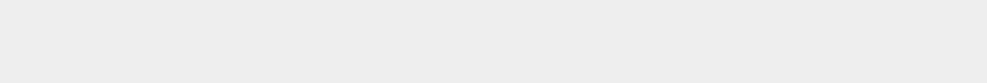 La plataforma de aprendizaje del sitio web de tutoría, aprendizaje y colaboración de isessioner.com.Los estudiantes lo usarán para 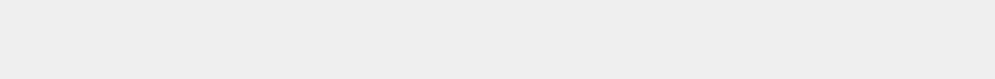 Antes de usar este sitio web, queremos informarle sobre las regulaciones federales que se aplican a los operadores de sitios web y requieren el consentimiento de los padres cuando recopilan información sobre niños menores de 13 años, como se describe a continuación.Para que los estudiantes utilicen este programa/servicio, se debe proporcionar cierta información personal al operador del sitio web. Según la Ley de protección de la privacidad en línea de los niños (COPPA), estos sitios web deben notificar a los padres y obtener el consentimiento de los padres antes de recopilar información personal de niños menores de 13 años. Para obtener más información sobre COPPA, visite http://www.ftc.gov /pricy/coppafaqs.shtmhttps://www.ftc.gov/news-events/topics/protecting-consumer-privacy-security/kids-privacy-coppa.Las escuelas pueden dar su consentimiento para la recopilación de información personal en nombre de los padres de los estudiantes, eliminando así la necesidad de un consentimiento individual de los padres otorgado directamente al operador del sitio web. Antes de hacerlo,te está proporcionando estoaviso y oportunidad de optar por no participar.Tómese un momento para mirar el sitio web que usaremos:así como qué información personal recopila el sitio web:Después de revisar este sitio web, si NO desea que su hijo tenga su propia cuenta en el sitio web de tutoría, aprendizaje y colaboración isessioner.com, comuníquese conmigo por escrito antes de esta fecha:Si no he recibido este documento firmado antes de la fecha anterior, usted acepta que creará una cuenta de tutoría, aprendizaje y colaboración en isessioner.com utilizando una dirección de correo electrónico válida para la siguiente dirección del sitio web:Sinceramente,Consentimiento de los padres/tutoresSoy el padre o tutor de los menores nombrados a continuación. Tengo el derecho legal de consentir y NO doy mi consentimiento para que mi(s) hijo(s) tenga(n) una cuenta de sitio web para el sitio web mencionado anteriormente.Firma de los padres	FechaCorreo electrónico de los padresEstudiante 1 NombreEstudiante 1 Correo electrónicoEstudiante 2 NombreEstudiante 2 Correo electrónicoEstudiante 3 NombreEstudiante 3 Correo electrónico